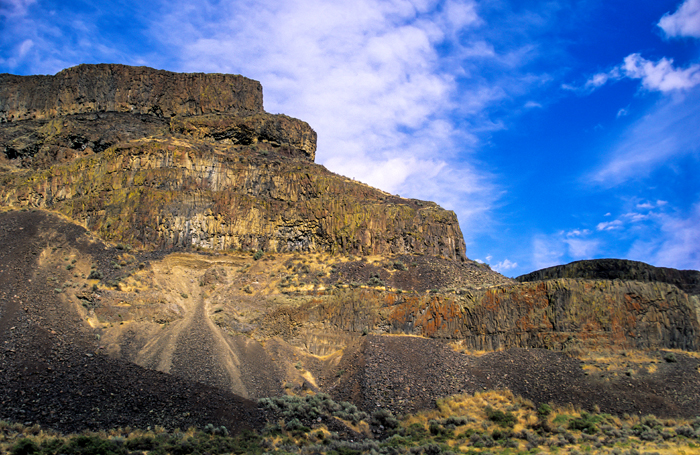 Flood or Plateau BasaltCharacteristics: Very liquid lava, flows very widespread, emitted from fractures.Examples: Columbia River Plateau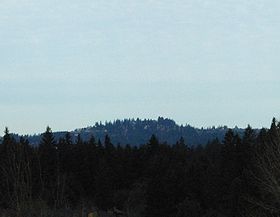 Shield VolcanoCharacteristics: Liquid lava emitted from a central vent; large, sometimes has a collapsed caldera.Examples: Larch Mountain, Mount Sylvania, Hawaiian volcanoes.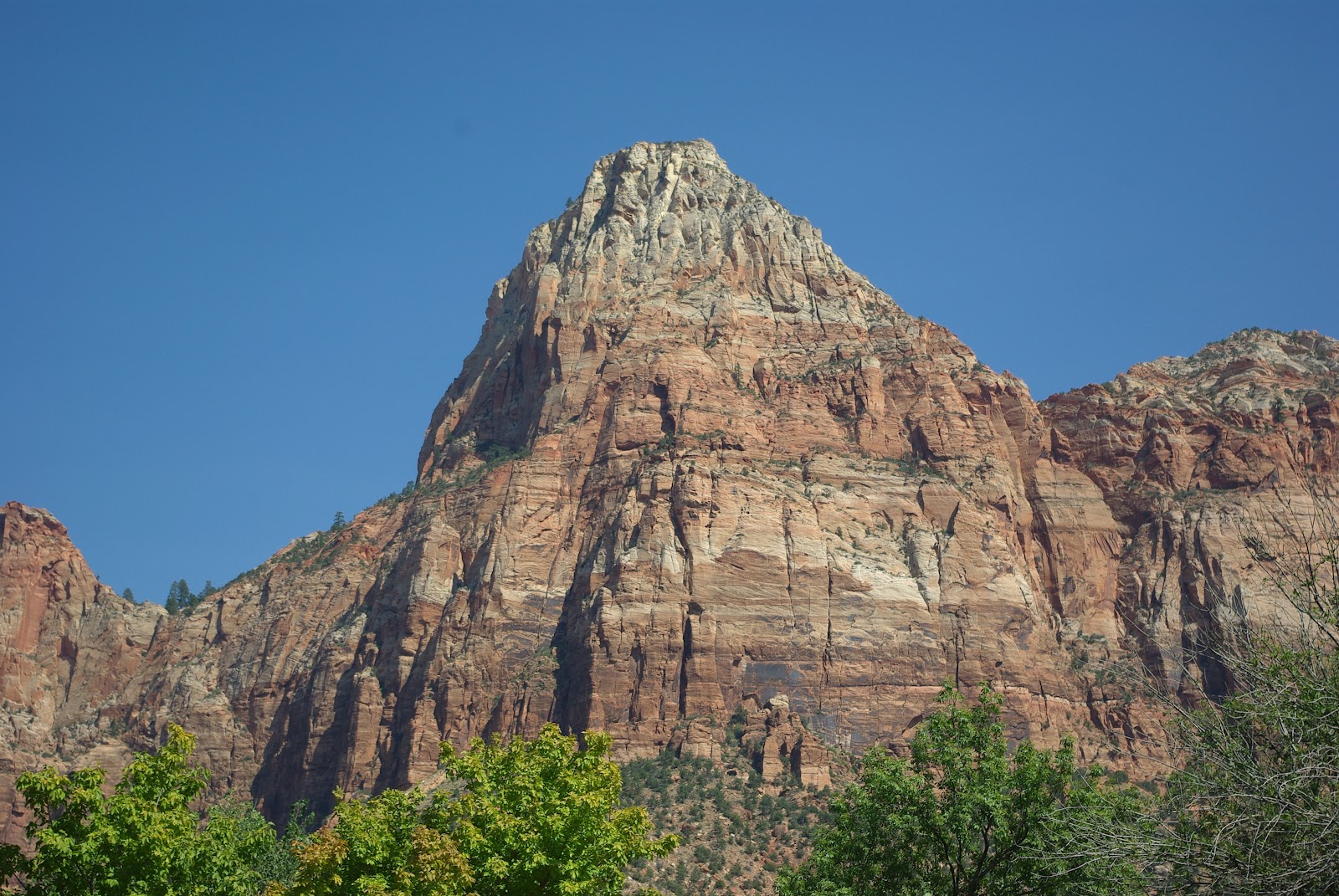 Cinder ConeCharacteristics: Explosive liquid lava from a central vent.  Alternating layers of cinders and lava.  If eruption continues long enough, may build up a shield volcano.Examples:  Mount Tabor, Mount Zion, Chamberlain Hill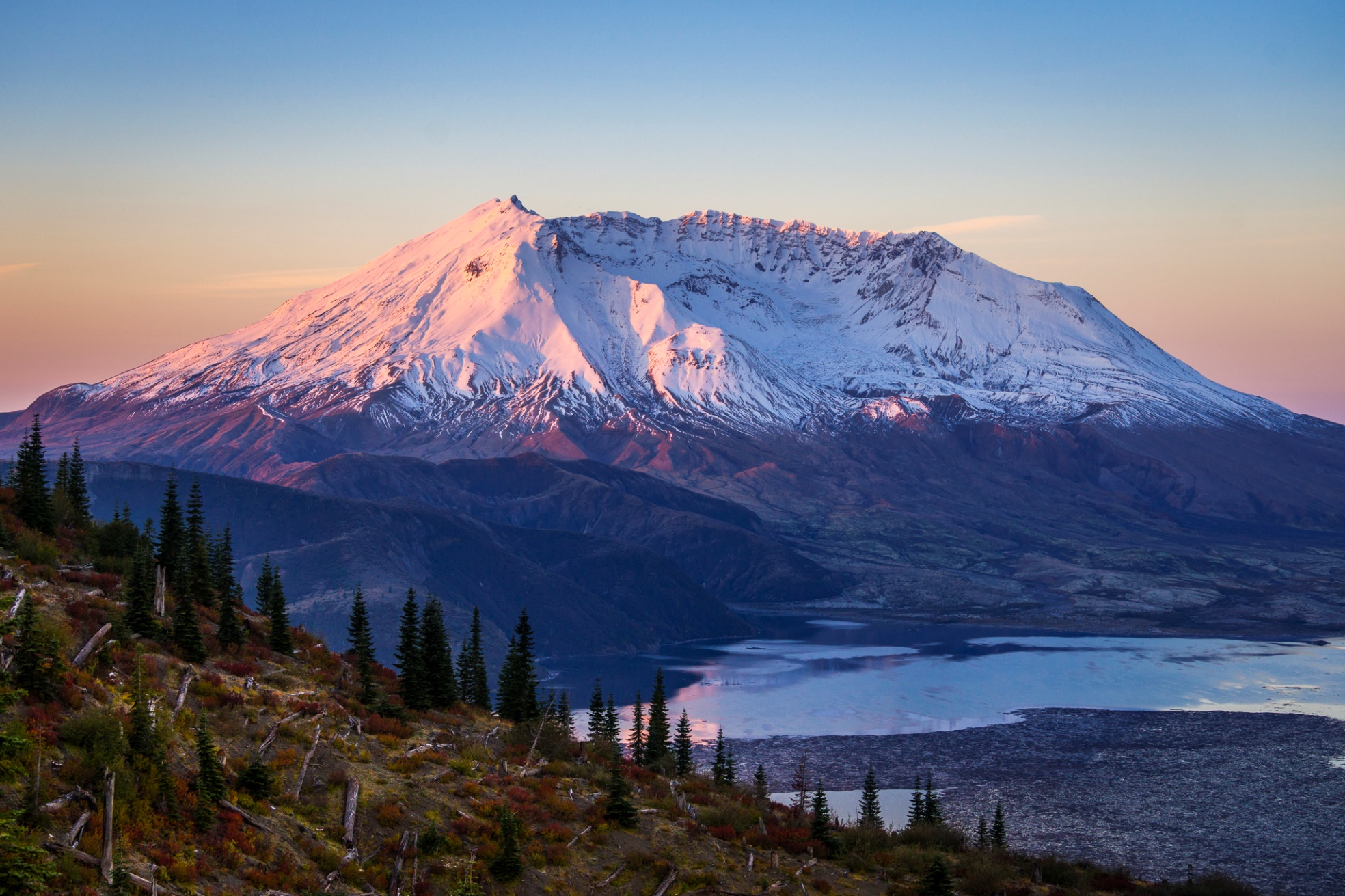 Composite or StratovolcanoCharacteristics: More viscous lavas, large pyroclastic debris, emitted from a central vent.Examples: Mount Baker, Mount Rainier, Mount St. Helens, Mount Hood, Mount Shasta.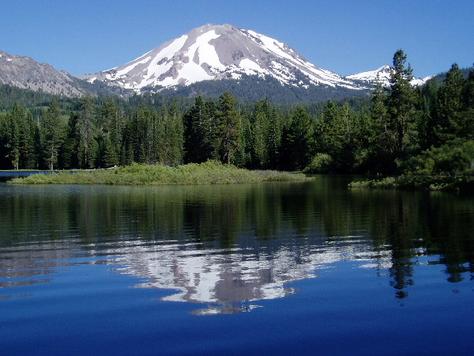 Volcanic Dome:Characteristics: Very viscous lava, relatively small in size, can be explosive.  Commonly occurs adjacent to craters of composite volcanoes.Examples:  Novarupta, Mount St. Helens Lava Dome, Mount Lassen, Shastina, Mono Craters.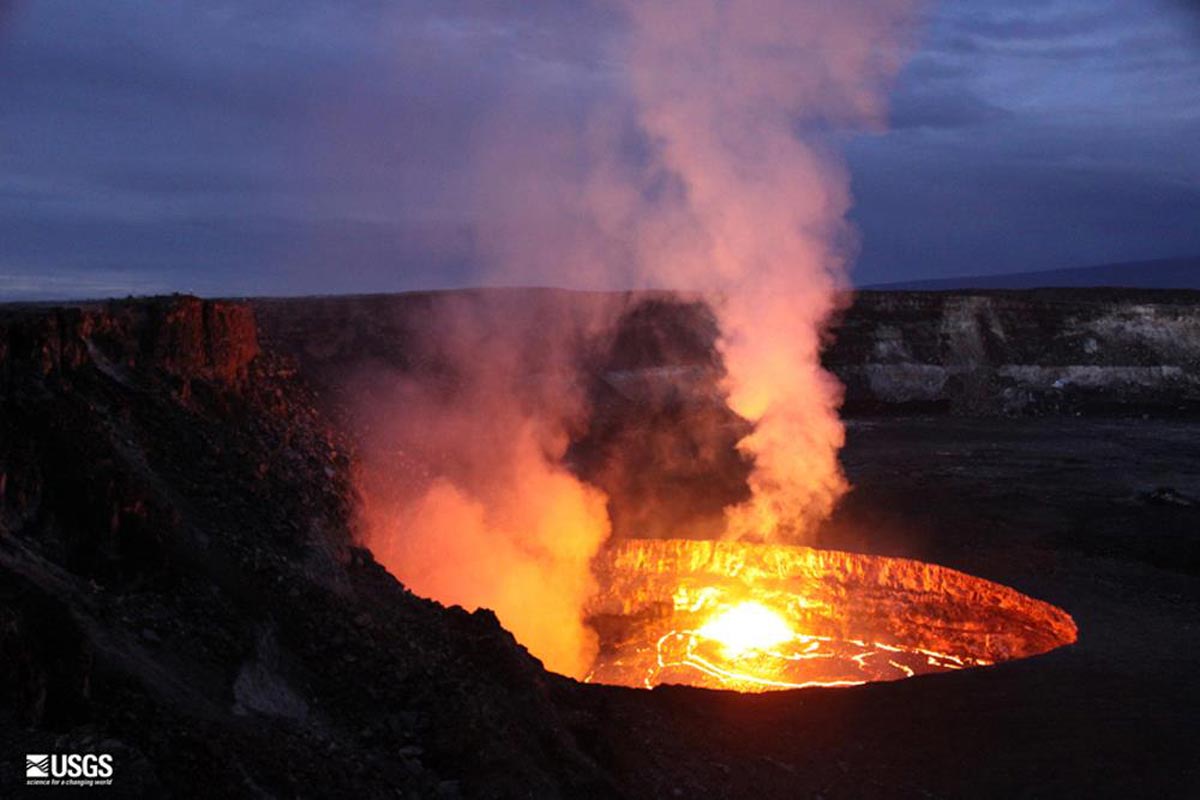 Caldera:Characteristics:  Very large composite volcano collapsed after an explosive period.Examples: Crater Lake, Newberry, Kilauea, Long Valley, Medicine Lack, Yellowstone.